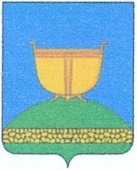 ИСПОНИТЕЛЬНЫЙ КОМИТЕТ СУКСИНСКОГОСЕЛЬСКОГО ПОСЕЛЕНИЯВЫСОКОГОРСКОГО
МУНИЦИПАЛЬНОГО РАЙОНАРЕСПУБЛИКИ ТАТАРСТАН                                                                                                                   
РЕСПУБЛИКА ТАТАРСТАНБИЕКТАУМУНИЦИПАЛЬ РАЙОНЫСУЫКСУ АВЫЛҖИРЛЕГЕ БАШКАРМА КОМИТЕТЫ422729, Республика Татарстан, Высокогорский район                          422729, Татарстан Республикасы, Биектау районы,              с. Суксу, ул. Школьная, 9А                                                                    Суыксу авылы, Мәктәп  ур, 9АТел./факс: +7(84365) 61-8-43, e-mail:Suks.Vsg@tatar.ru            ПОСТАНОВЛЕНИЕ                                                             КАРАР              21 февраля  2023г.                                                                   № 3О признании утратившим силу постановления исполнительного комитета Суксинского сельского поселения Высокогорского муниципального района В соответствии с Федеральным законом от 6 октября 2003 года №131-ФЗ «Об общих принципах организации местного самоуправления в Российской Федерации», Законом Республики Татарстан от 28 июля 2004 года №45-ЗРТ «О местном самоуправлении в Республике Татарстан», постановлением Правительства Российской Федерации от 24.10.2022 №1885 «О внесении изменений в Правила противопожарного режима в Российской Федерации», в связи с поступившим предложением прокурора Высокогорского района в порядке правотворческой инициативы, исполнительный комитет Суксинского сельского поселения Высокогорского муниципального района,ПОСТАНОВЛЯЕТ:1. Признать утратившим силу:постановление исполнительного комитета Суксинского сельского поселения от 26.03.2021 №7 «Об определении мест и способов сжигания мусора, травы, листвы и иных отходов, материалов или изделий на территории Суксинского сельского поселения»постановление исполнительного комитета Суксинского сельского поселения  от 09.06.2021 №16 «О внесении изменений в постановление Исполнительного комитета Суксинского сельского поселения Высокогорского муниципального района от 26.03.2021 № 7 «Об определении мест и способов сжигания мусора, травы, листвы и иных отходов, материалов или изделий на территории Суксинского сельского поселения» 2. Опубликовать (обнародовать) настоящее постановление путем размещения его на официальных стендах сельского поселения, на официальном сайте в сети Интернет Высокогорского муниципального района http://vysokaya-gora.tatarstan.ru/ в разделе «Сельские поселения» и на официальном портале правовой информации Республики Татарстан http://pravo.tatarstan.ru/.3. Настоящее постановление вступает в силу с 1 марта 2023 года.4. Контроль исполнения настоящего постановления оставляю за собой.Руководитель исполнительного комитета                                           Р.С.Низамиев